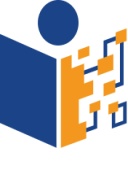 АНКЕТНА КАРТАза родител КЛАС:  II „А“ , V „А“ и V „Б“ /ЗАЧЕРТАВА СЕ НЕНУЖНОТО/С  ТАЗИ АНКЕТА  И ТВОИТЕ ОТГОВОРИ ЩЕ ПОМОГНАТ  ЗА ОРГАНИЗАЦИЯТА НА ИНОВАТИНИТЕ ДЕЙНОСТИ ВЪВ  II „А“ , V „А“ и V „Б“ КЛАС 1.Вашето дете споделя ли  след учебните занятия своите впечетления: а/ да б/не в/ако го запитам.2. Помага ли иновативния урок за придобиване на знания, допълнително от посочените в учебника на Вашето дете:а/ да- научава повече и  получава интересни знания/факти/б/по-скоро удовлетворяват любопитството мув/не мога да преценя г/ не съм удовлетворен/а, желая повече.3. Има ли, според Вас положително развитие в интересите и желание за учене:а/ даб/нев/ няма промянаг/не мога да преценя.4. Препоръки /свободен отговор/...............................................................................................................................................................................................................................................................................................................................................................................................................................................................................................................................................................................................................................................................................................................................................................................................................................................................................